       Algorytm postępowania podczas przyjmowania dziecka do placówki 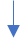 